Publicado en   el 18/08/2015 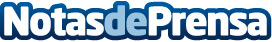 Drivies, una app para ser mejores conductoresDatos de contacto:Nota de prensa publicada en: https://www.notasdeprensa.es/drivies-una-app-para-ser-mejores-conductores Categorias: Automovilismo Dispositivos móviles Industria Automotriz http://www.notasdeprensa.es